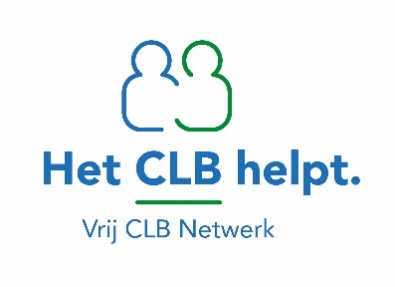 Onderzoeksgegevens in functie van terugbetaling logopedieMet het oog op het bekomen van een tussenkomst van de mutualiteit, wordt van de cliënt een intelligentieonderzoek en audiogram gevraagd. Hierbij het resultaat van de onderzoeken: IntelligentieonderzoekAfnamedatum: Afgenomen instrument: Behaald resultaat:  Omwille van ernstige communicatieproblemen werd voor een B-instrument geopteerd. [verwijderen indien nvt]GehooronderzoekAfnamedatum: Afgenomen instrument: ToonaudiogramBehaald resultaat:  Voornaam en naamNaam LeerlingGeboortedatumSchoolDatum Opgemaakt doorHandtekening